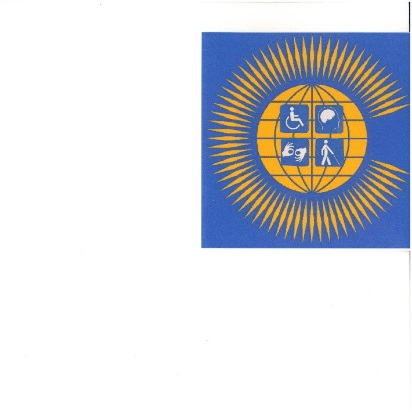 Commonwealth Disabled People’s Forum  c/o World of Inclusion                                                                                          78, Mildmay Grove South,LONDON N1 4PJ    0044 7715420727 rlrieser@gmail.com Website www.commonwealthdpf.org CDPF Brief Information on Implementation of UNCRPD QuestionnaireWill all DPOs joining the Commonwealth Disabled People’s Forum and/or their delegates please ensure this form is completed and emailed back. Return to rlrieser@gmail.com    along with the completed application form.1.Name of your DPO: Women with Disabilities Development Foundation (WDDF)2. Name of your country: Bangladesh3. Has your country ratified the UNCRPD and when?: Bangladesh ratified UNCRPD in November 20174. What has your country done to Implement the UNCRPD?Ans: Persons with disabilities rights and protection Act 2013 and Neuro developmental trust Act 2013 has passed in the light of UNCRPD, last year Bangladesh submit the initial report on CRPD. 5. How much is your DP0 involved in implementation with the Government of your country?Ans: WDDF is recognized advocacy organization to influence the policy; through WDDF involvement there are 9 legislations and policies (including mainstream policy, rules and Act) incorporated disability issues. National Building construction Act 2008, Rules of protect domestic violence 2010 National Advancement policy of Women 2011 National education policy, National health policy, National Child Policy The National Skills Development Policy 2012  and National Strategy for Inclusion of Persons with Disabilities in Skills DevelopmentNational Action plan of Persons with disabilities rights and protection Act 20136. Has your DPO been involved in producing a shadow report to go to UNCRPD Committee and how?Ans: WDDF has involved in producing a shadow report to go to UNCRPD committee. A platform on UNCRPD reporting is established in Bangladesh where WDDF is also an important member to contribute to write shadow report. WDDF specifically work on Article 14, 15, 19, 20 21, 22.    7. What progress has been made on implementing Inclusive Education?Ans: Government take initiative to implement inclusive Edutation. PEDF -3 and PEDP-4 which have specific agenda to make inclusive education. This year government extend scholarship program from primery to higher education for student with disabilities no 1,00,000 which was 90,000 in last year.8. What progress has been made on social protection for PWD?Ans: not exactly good progress and planned program for PWDs rather than previous years. Only safety net program is existing and some loan program for people with disabilities under social welfare ministry. 15,00,000 persons with disabilities will received disability allowance in this year which national budget declaration by Prime Ministry, this declaration is not implemented yet.  9. What progress has been made in implementing employment opportunities for PWD?Ans: There is 1% quota in 1st and 2nd class job for persons with disabilities and 10 % job for persons with disabilities and orphanage in 3rd and 4th class job. But there is also a declaration from Public works division to stop all quota’s.   10. What progress has been made on challenging negative attitudes and stigma to PWD?Ans: Still remaining negative attitude and stigma. There is no indictable initiative to raise awareness to remove stigma and negative attitude towards persons with disabilities. It is increased now to showcasing disability awareness through big organization working for persons with disabilities. 11. What progress has been made in achieving gender equality for PWD?Ans: Not much. But some how women with disabilities leadership is growing in bangladesh 12. What capacity building does your DPO need? Identify areas.Ans: Policy, Management, structural and make standard as per the demand of development partner.  13. If you are the National Umbrella DPO, how do you operate democratically with other DPOs?Not applicable14. If you are an impairment specific or have a particular focus or are a regional DPO, how do you work with Umbrella DPO?Ans: We are working with all types of women with disabilities.15. If there is no national umbrella DPO, how could one be built?Ans: there are so no of national umbrella DPOs but not active.16. How does your DPO get funded?And: We have 4 single year project to implement activities for women and girls with disabilities, we apply to fund from different donor when we qualify we received fund. 17. What training capacity does your DPO have?Ans: We provide leadership and advocacy training to girls and women with disabilities, working with development organization (world vision, WPF, DFAT, Australian embassy) as facilitator to make their program disability inclusive. 18. What regular training do you provide for PWD?Ans: We provide leadership and advocacy training to girls and women with disabilities, skills development training for Income Generation Activities. 19. How does your DPO involve young PWD?Ans: Ours membership started from 16 years to 39 years old. We have program with adolescents and students. 20. Does your DPO have any experience working in a humanitarian disaster?Ans: We work on advocacy to disability inclusion in Disaster Act, standing orders. We also implement a need based assessment in Rohigya refugee with disabilities and provide support service to them.